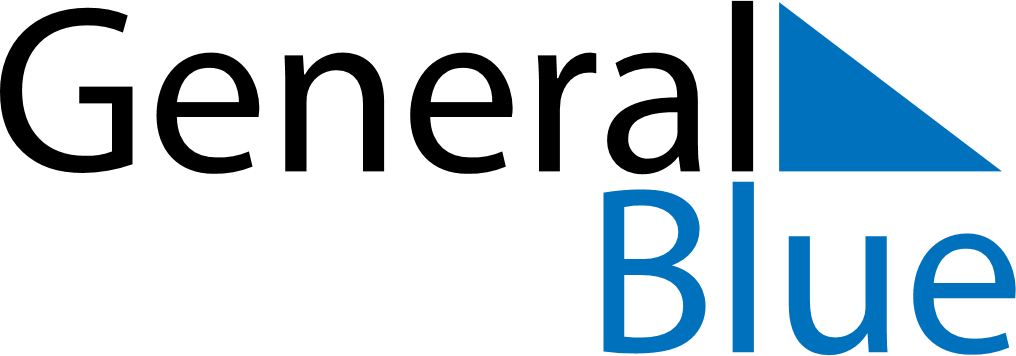 June 2025June 2025June 2025BoliviaBoliviaSundayMondayTuesdayWednesdayThursdayFridaySaturday123456789101112131415161718192021Andean New Year222324252627282930